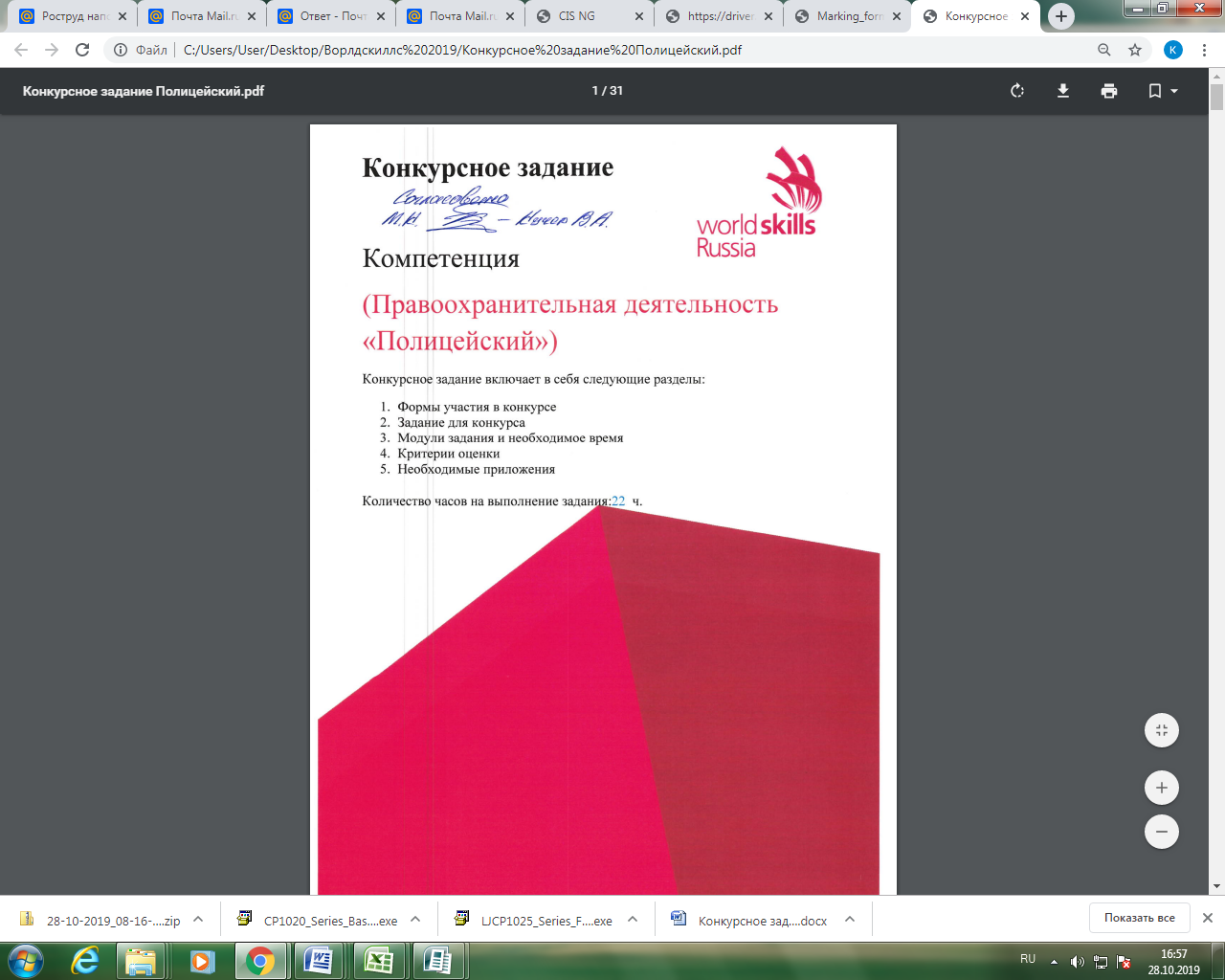 Конкурсное задание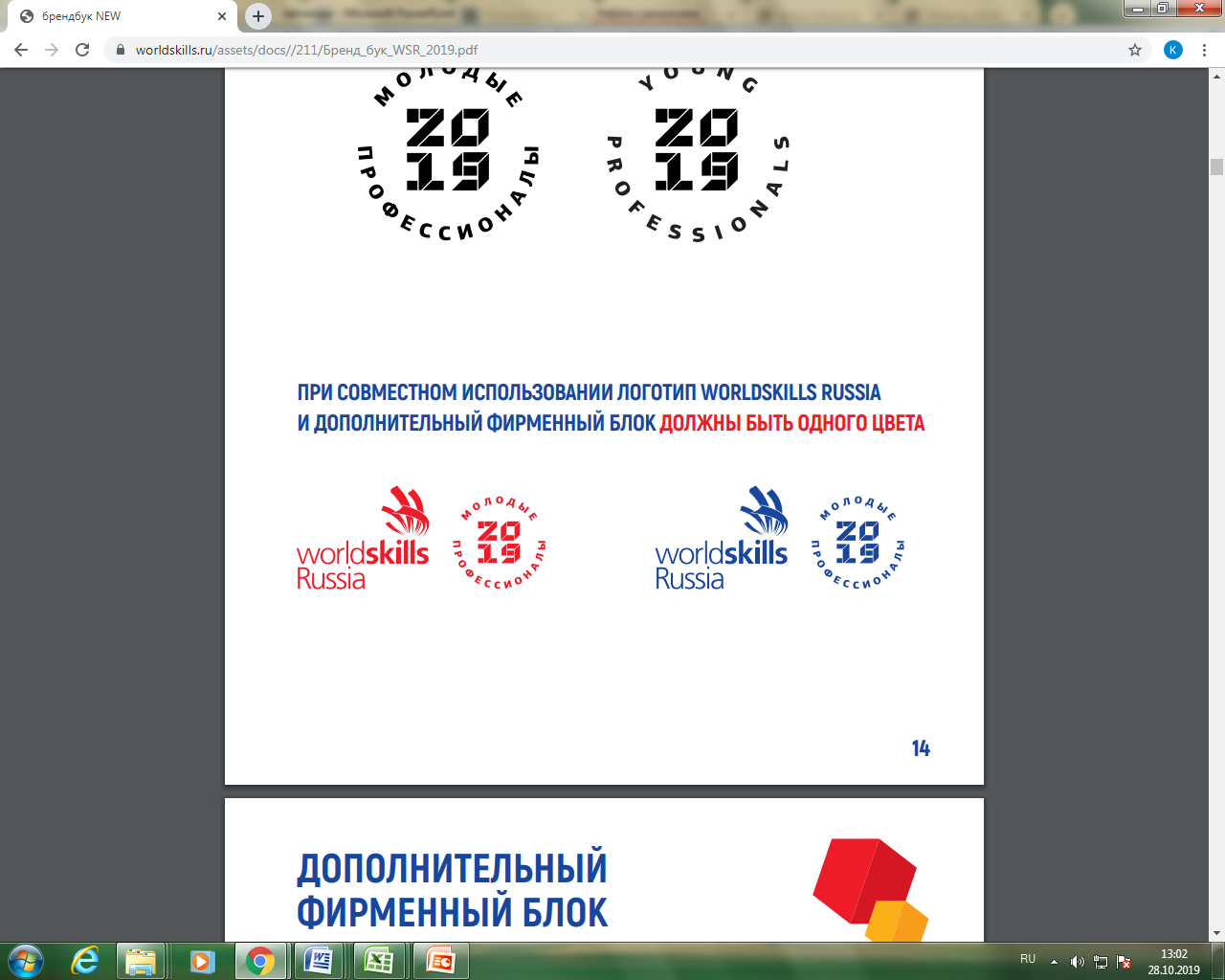 Компетенция(Правоохранительная деятельность «Полицейский»)Конкурсное задание включает в себя следующие разделы:Формы участия в конкурсе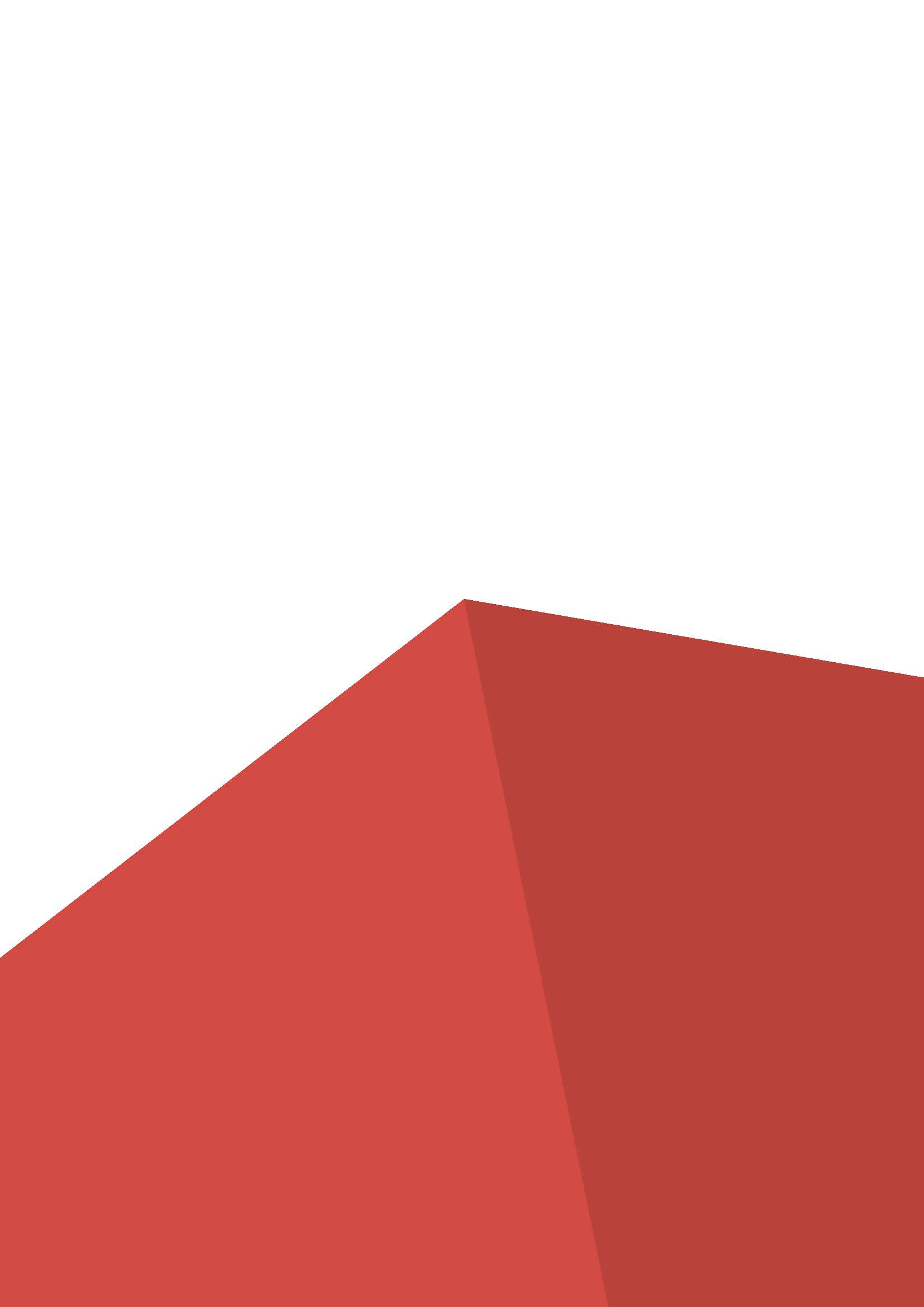 Задание для конкурсаМодули задания и необходимое времяКритерии оценкиНеобходимые приложенияКоличество часов на выполнение задания:22 ч.1. ФОРМЫ УЧАСТИЯ В КОНКУРСЕКомандный конкурс.2. ЗАДАНИЕ ДЛЯ КОНКУРСАСодержанием конкурсного задания являются действия полицейского наряда. Участники соревнований получают инструкцию, вооружение и снаряжение. Конкурсное задание имеет несколько модулей, выполняемых последовательно.Конкурс включает в себя демонстрацию навыков начальной профессиональной, тактико-специальной, оперативной и физической подготовки и выполнение специальных приемов и действий участником.Окончательные аспекты критериев оценки уточняются членами жюри. Оценка производится как в отношении работы модулей, так и в отношении процесса выполнения конкурсной работы. Если участник конкурса не выполняет требования техники безопасности, подвергает опасности себя или других конкурсантов, такой участник может быть отстранен от конкурса.Время и детали конкурсного задания в зависимости от конкурсных условий могут быть изменены членами жюри.Конкурсное задание должно выполняться помодульно. Оценка также происходит от модуля к модулю. 3. МОДУЛИ ЗАДАНИЯ И НЕОБХОДИМОЕ ВРЕМЯМодули и время сведены в таблице 1 1 МОДУЛЬ – Фоторобот.Цель: продемонстрировать умение работы с компьютерной программой.Описание объекта: ноутбук с компьютерной программой, описание человека.Лимит времени на выполнение задания (на команду): не более 15 минут.Лимит попыток: одна.Задание:Выполнить специальный тренинг по составлению фоторобота.При помощи программы составить ориентировку.b. – Дактилоскопирование.Цель: продемонстрировать криминалистическую технику.Описание объекта: получить отпечатки на бланке дактилокарты от статиста. Лимит времени на выполнение задания (на команду): не более 15 минут.Лимит попыток: одна.Задание: Получить отпечатки на бланке дактилокарты папиллярные узоры десяти пальцев и ладоней обеих рук статиста. Рассчитать формулу. с. – Криминалистическое исследование следовЦель: продемонстрировать криминалистическую технику.Описание объекта: инсценируется ситуация при которой необходимо сравнить отпечатки пальцев задержанного и отпечатки с поверхности предмета. Лимит времени на выполнение задания (на команду): не более 15 минут.Лимит попыток: одна.Задание:1. Снять отпечатки пальцев с предмета.2. Сравнить имеющиеся образцы и обозначить в дактилокарте.d. –Произведение прицельного выстрела из пистолета Макарова стоя, сидя, лежа с упором на руку.Цель: продемонстрировать меткость стрельбы из пистолета Макарова в положении стоя, сидя, лежа с упором на одну руку.Описание объекта: в тире, используя учебный пистолет Макарова, произвести три прицельных выстрелов с максимальным количеством и качеством попаданий. Лимит времени на выполнение задания (на команду): не более 15 минут.Лимит попыток: 1. Три выстрела пристрелочных;2. Три выстрела на зачет.Задание:Продемонстрировать меткость стрельбы из учебного пистолета Макарова Продемонстрировать изготовку к стрельбе в положении стоя, сидя, лежа с упором на одну руку. e. – Проведение неполной разборки и сборки пистолета Макарова.Цель: продемонстрировать тактику проведение неполной разборки и сборки пистолета Макарова.Описание объекта: в тире, используя учебный пистолет Макарова, произвести неполную разборку и сборку пистолета Макарова с минимальным временным показателем.Лимит времени на выполнение задания (на команду): не более 15 минут.Лимит попыток: одна.Задание:Используя учебный пистолет Макарова продемонстрировать порядок проведения неполной разборки и сборки пистолета Макарова.Продемонстрировать минимальный временной показатель.f. – Проведение неполной разборки и сборки автомата Калашникова.Цель:продемонстрировать тактику проведение неполной разборки и сборки автомата Калашникова.Описание объекта: в тире, используя учебный автомат Калашникова, произвести неполную разборку и сборку с минимальным временным показателем. Лимит времени на выполнение задания (на команду): не более 15 минут.Лимит попыток: одна.Задание:Используя учебный автомат Калашникова продемонстрировать тактику проведения неполной разборки и сборки.Продемонстрировать минимальный временной показатель.g. – Снаряжение магазина пистолета Макарова, автомата Калашникова.Цель: продемонстрировать.Описание объекта: в тире, используя учебный магазин пистолета Макарова, учебный магазин автомата Калашникова произвести снаряжение учебными патронами. Лимит времени на выполнение задания (на команду): не более 15 минут.Лимит попыток: три (результативной считается лучшая).Задание:Используя учебный магазин пистолета Макарова, учебный магазин автомата Калашникова произвести снаряжение учебными патронами.Продемонстрировать минимальный временной показатель.h. – Одевание общевойскового защитного комплекта.Цель: продемонстрировать умение применения средств индивидуальной защиты.Описание объекта: Общевойсковой защитный комплект, противогаз.Лимит времени на выполнение задания (на команду): не более 15 минут.Лимит попыток: одна.Задание:Одеть комплект ОЗК в виде комбинезона за минимальное время Правильно снять ОЗК.i. – Изготовления гипсовых слепков в различном грунте (формы с песком, землей, порошком и т.п.).Цель: продемонстрировать умение применения различных слепочных масс.Описание объекта: Контейнеры с разными типами грунта (земля, песок)Лимит времени на выполнение задания (на команду): не более 30 минут.Лимит попыток: одна.Задание:Продемонстрировать фиксацию следов в грунте.Продемонстрировать оформление изымаемого следа от обуви2 МОДУЛЬ (С2) Работа наряда – тактико-специальная подготовкаПрихожая – незаконное проникновение (взлом, кража).Цель: продемонстрировать умение применения криминалистической техники и тактики в моделируемых условиях.Описание объекта: Прихожая квартиры со следами проникновения.Лимит времени на выполнение задания (на команду): не более 80 минут.Лимит попыток: одна.Задание:Выявить и зафиксировать следы взлома и проникновения;Снять поверхностные следы;Составить протокол осмотра места происшествия;Составить схему ОМП. b. – Жилая комната – обыск жилого помещения (заклады, незаконное хранение оружия, наркотиков)Цель: продемонстрировать умение применения криминалистической техники и тактики в моделируемых условиях.Описание объекта: Жилая комната.Лимит времени на выполнение задания (на команду): не более 80 минут.Лимит попыток: одна.Задание:Провести следственное действие;Извлечь и упаковать обнаруженные предметы;Составить протокол обыска;Составить развернутую схему ОМП. c. – Кухня – убийство на бытовой почве.Цель: продемонстрировать умение применения криминалистической техники и тактики в моделируемых условиях.Описание объекта: Кухня с трупом.Лимит времени на выполнение задания (на команду): не более 80 минут.Лимит попыток: одна.Задание:Провести следственное действие;Снять поверхностные следы;Составить протокол осмотра места происшествия с трупом;Составить протокол осмотра трупа.d. – Лестница – обнаружение трупа (предположительно наркомана).Цель: продемонстрировать умение применения криминалистической техники и тактики в моделируемых условиях.Описание объекта: Лестничная площадка подъезда.Лимит времени на выполнение задания (на команду): не более 80 минут.Лимит попыток: одна.Задание:Провести следственное действие;Зафиксировать и упаковать предметы;Составить протокол осмотра трупа;Графически оформить положение трупа (рисунок). e. – Нежилое помещение – неопознанный труп.Цель: продемонстрировать умение применения криминалистической техники и тактики в моделируемых условиях.Описание объекта: В нежилом помещении труп с огнестрельным ранением.Лимит времени на выполнение задания (на команду): не более 80 минут.Лимит попыток: одна.Задание:Провести следственное действие;Зафиксировать и упаковать предметы;Составить протокол осмотра трупа;Дактилоскопировать труп.f. – Определение поддельных документов, денежных знаков.Цель: продемонстрировать умение применения криминалистической техники и тактики в моделируемых условиях.Описание объекта: Паспорта и денежные знаки.Лимит времени на выполнение задания (на команду): не более 80 минут.Лимит попыток: одна.Задание:Провести осмотр документов и денежных знаков;Указать варианты защиты денежных знаков представленного номинала;Составить протокол осмотра документов;Составить протокол осмотра денежных знаков.3 МОДУЛЬ (С3) Оперативная и физическая подготовка. a. – Оформление ДТП.Цель: продемонстрировать тактику действий полицейских, прибывших на место происшествия до приезда инспекторов ГИБДД.Описание объекта: инсценируется ДТП с пострадавшим. Лимит времени на выполнение задания (на команду): не более 15 минут.Лимит попыток: одна.Задание:Произвести осмотр и фиксацию места ДТП;Заполнить «Извещение о ДТП»;Составить схему ДТППолучить объяснение у свидетеля.b. – Обеспечение сохранности следов при ДТП. Цель: продемонстрировать тактику действий полицейских, прибывших на место происшествия до приезда инспекторов ГИБДД.Описание объекта: инсценируется ДТП. Лимит времени на выполнение задания (на команду): не более 15 минут.Лимит попыток: одна.Задание:Произвести осмотр мест и фиксацию места ДТП.Произвести действия, направленные на сохранение следов преступления и ограничения доступа иных лиц к месту происшествия.c. – Оказание первой помощи при ДТП, эвакуация пострадавшего.Цель: продемонстрировать умение применения приемов оказания первой помощи пострадавшим при ДТП подручными средствами.Описание объекта: На площадке организовывается сценарий пострадавших.Лимит времени на выполнение задания (на команду): не более 15 минут.Лимит попыток: одна.Задание:Осуществить доврачебную помощь при указанных условиях.Осуществить эвакуацию пострадавшего указанным способом.d. – Осуществление задержания лица с применением оружия.Цель: продемонстрировать умение применения тактических приемов при задержании правонарушителей с применением оружия.Описание объекта: демонстрация тактики задержания.Лимит времени на выполнение задания (на команду): не более 10 минут.Лимит попыток: одна.Задание:Осуществить задержание лица (статиста) при указанных условиях.Конвоировать задержанного. e. – Производство личного досмотра при задержании лица.Цель: продемонстрировать умение произвести осмотр и изъятие огнестрельного оружия.Описание объекта: работа с несколькими статистами.Лимит времени на выполнение задания (на команду): не более 20 минут.Лимит попыток: одна.Задание:Произвести личный досмотр правонарушителя, соблюдая тактику проведения данного действия.Надеть наручники в различных положениях. f.– Выполнение приемов рукопашного боя Цель: продемонстрировать навыки владения приемами рукопашного боя.Описание объекта: работа с несколькими статистами.Лимит времени на выполнение задания (на команду): не более 15 минут.Лимит попыток: одна.Задание:Защита от угрозы оружия и обезоруживание;Пресечение действий вооруженного противника.g.- Выполнение нормативов по доврачебной помощи.Цель: продемонстрировать умение применения приемов оказания самопомощи при ножевом и огнестрельном ранении и кровотечении.Описание объекта: На площадке организовывается сценарий пострадавших.Лимит времени на выполнение задания (на команду): не более 15 минут.Лимит попыток: одна.Задание:Осуществить самопомощь при указанных условиях;Продемонстрировать качество наложения перевязочного материала. 4 МОДУЛЬ (С3) PoliceSkills– Ориентирование на местности по схеме (восстановление места происшествия).Цель: продемонстрировать умение работы со схемой на местности.Описание объекта: По схеме местности расставить предметы.Лимит времени на выполнение задания (на команду): не более 15 минут.Лимит попыток: одна.Задание:Сориентироваться по представленной схеме разными способами;Разложить указанные предметы.– Строевая подготовка.Цель: продемонстрировать навыки строевой подготовки и слаженность подразделения.Описание объекта: Приемы одиночной строевой подготовки без оружия.Лимит времени на выполнение задания (на команду): не более 15 минут.Лимит попыток: одна.Задание:Продемонстрировать группу строевых приемов на месте; Продемонстрировать группу строевых приемов в движении; Исполнение песни в составе отделения;Торжественный марш в составе отделения. – «Полицейский разворот».Цель: продемонстрировать навыки вождения автомобиля.Описание объекта: Легковой автомобиль.Лимит времени на выполнение задания (на команду): не более 15 минут.Лимит попыток: одна.Задание:Разворот в ограниченном пространстве;Парковка автомобиля.d. - Эстафета «Группа быстрого реагирования». Цель: продемонстрировать слаженность и оперативность работы группы быстрого реагирования. Описание объекта: на площадке спланированы места хранения оружия, стоянка автомобиля, и нахождение преступника.Лимит времени на выполнение задания (на команду): не более 15 минут.Лимит попыток: одна.Задание: Произвести сборку оружия и одевание снаряжения; Одеть средства защиты ОЗК;Осуществить розыск преступника;Произвести задержание преступников в средствах защиты.Осуществить погрузку с задержанным в автомобиль.4. Критерии оценкиВ данном разделе определены критерии оценки и количество начисляемых баллов (субъективные и объективные) таблица 2. Общее количество баллов задания/модуля по всем критериям оценки составляет 100.Таблица 2.5. Приложения к заданиюПриложение 1. Дактилоскопическая карта;Приложение 2. Протокол осмотра места происшествия;Приложение 3. Извещение о дорожно-транспортном происшествии;Приложение 4. Протокол осмотра предметов (документов);Приложение 5. Протокол осмотра трупа;Приложение 6. Протокол выемки(обыска).Приложение 1.Дактилоскопическая картаРегистационный номер _________________________   ____________                                                                         (личный номер, жетон)                            (пол) Фамилия___________________________________________________Имя _______________________________________________________Отчество __________________________________________________Гражданство _______________________________________________Родился “_____” _____________   _______ г.Месторождения_________________________________________________________________________________________________________________________________________________________________Сведения о регистрации по месту жительства _______________________________________________(месту пребывания) ___________________________________________________________________Подпись дактелоскопируемого __________________Карта заполнена “_____” _____________   _______ г.____________________________________________________________________________________( указать, где и каким органом )Примечание. Формула дополнительной классификации составляется дактилоскопическом учете федерального уровня.ПРИМЕЧАНИЕ________________________________________________________________________________________________________________________________________________________________________________________________________________________________________________________________________________________________________________________________________________________________________________________________________________________________________________________________________________________________________________________________________________________________________________________________	Карту составил ________________________________________________________________( должность и подпись )Правильность составления карты проверил, формулу вычислил ____________________________________________________________________________________________________________( должность, подпись, дата )Приложение 2ПРОТОКОЛосмотра места происшествия                      (место составления)(должность следователя (дознавателя), классный чин или звание, фамилия, инициалы)(от кого, о чем) (куда)и в присутствии понятых:(фамилия, имя, отчествои место жительства понятого)(фамилия, имя, отчествои место жительства понятого)(процессуальное положение, фамилия, имя, отчество каждого лица, участвовавшего в следственном действии, а в необходимых случаях его адрес и другие данные о его личности)в  соответствии   со  ст.  164,  176   и   частями   первой-четвертой  и  шестой  ст.  177  УПК  РФ (чего)Перед началом осмотра участвующим лицам разъяснены их права, ответственность, а также порядок производства осмотра места происшествия.Понятым, кроме того, до начала осмотра разъяснены их права, обязанности и ответственность, предусмотренные ст. 60 УПК РФ.(подпись понятого)(подпись понятого)(фамилия, имя, отчество)(подпись специалиста (эксперта)                   (подпись понятого)					                                             (подпись понятого)                                                             (каких именно и кем именно)(погода, освещенность)                                                                        (что именно, описываются процессуальные действия в том порядке, в каком они производились, выявленные при их производстве существенные для данного дела обстоятельства, а также излагаются заявления (пояснения) лиц, участвовавших в следственном действии; технические средства, примененные в ходе производства следственного действия, условия и порядок их использования, объекты, к которым эти средства были применены, и полученные результаты)                   (подпись понятого)					                                             (подпись понятого)                   (подпись понятого)					                                             (подпись понятого)(фотосъемка, видео-, аудиозапись и т.п.)                                                     (перечень изъятых предметов с указанием их индивидуальных признаков и особенностей, способаупаковки, опечатывания (какой печатью) и отметки о заверении подписями следователя,понятых и других лиц, участвующих в следственном действии, куда предметынаправлены после изъятия или место их последующего хранения)								(фотографические негативы и снимки, киноленты, диапозитивы, фонограммы, кассеты видеозаписи, носители компьютерной информации,чертежи, планы, схемы, слепки и оттиски следов, выполненные при производстве следственного действия)                   (подпись понятого)					                                             (подпись понятого)(личного прочтения или оглашения протокола следователем (дознавателем)                                      (указываются процессуальное положение, фамилия и инициалы участника следственного действияи сделанные им дополнения и уточнения к содержанию протокола)              (подпись) 		               (фамилия, инициалы)              (подпись) 		               (фамилия, инициалы)              (подпись) 		               (фамилия, инициалы)              (подпись) 		               (фамилия, инициалы)              (подпись) 	   (фамилия, инициалы)              (подпись) 	 (фамилия, инициалы)              (подпись) 		                (фамилия, инициалы)Настоящий протокол составлен в соответствии со ст. 166 и 167 УПК РФ.			           (подпись)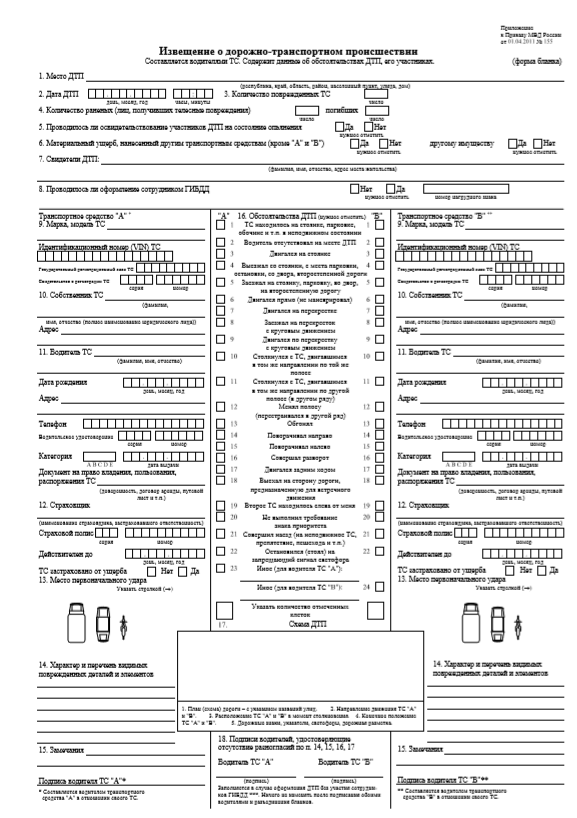 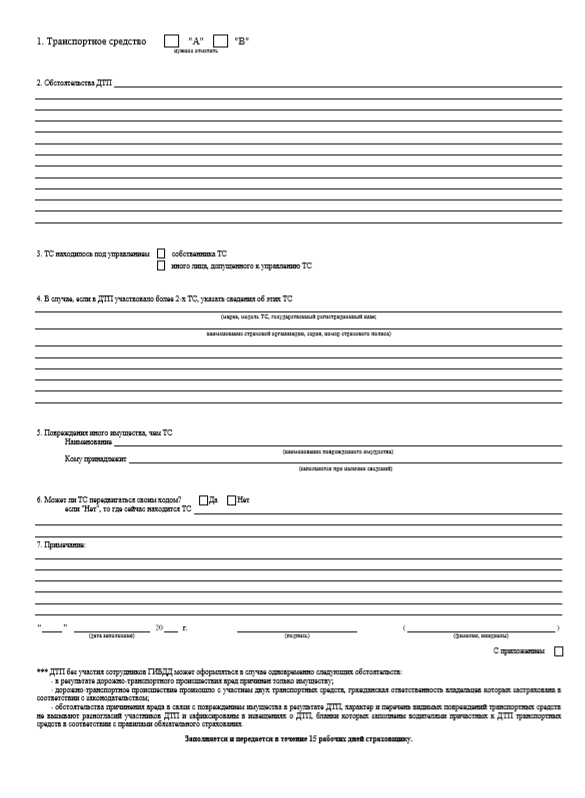 ПРОТОКОЛосмотра предметов (документов)                      (место составления)(должность следователя (дознавателя),классный чин или звание, фамилия, инициалы)в присутствии понятых:(фамилия, имя, отчествои место жительства понятого)(фамилия, имя, отчествои место жительства понятого)(процессуальное положение, фамилия, имя, отчество каждого лица, участвовавшего в следственном действии, а в необходимых случаях его адрес и другие данные о его личности)в соответствии со ст. 164, частью первой ст. 176,  частями  первой-четвертой  и  шестой  ст.  177                                                        (где и чего именно, указывается также, когда, где и при производстве какого следственного действия были изъяты данные предметы (документы)Перед началом осмотра участвующим лицам разъяснены их права, обязанности и ответственность, а также порядок производства осмотра предметов (документов).Понятым, кроме того, до начала осмотра разъяснены их права, обязанности и ответственность, предусмотренные ст. 60 УПК РФ.(подпись понятого)(подпись понятого)(фамилия, имя, отчество)(фамилия, имя, отчество)(подпись специалиста)(подпись эксперта)                   (подпись понятого)					                                             (подпись понятого)                                                             (каких именно)(погода, освещенность)                                                                        (что именно, описываются процессуальные действия в том порядке, в каком они производились, выявленные при их производстве существенные для данного дела обстоятельства, а также излагаются заявления (пояснения) лиц, участвовавших в следственном действии; технические средства, примененные в ходе производства следственного действия, условия и порядок их использования, объекты, к которым эти средства были применены, и полученные результаты)                   (подпись понятого)					                                             (подпись понятого)(вновь упакованы (способ), опечатаны (какой печатью), заверены подписями понятых и снабжены пояснительной надписью о содержимом упаковки,  куда направлены или место их хранения)                   (подпись понятого)					                                             (подпись понятого)(фотосъемка, видео-, аудиозапись и т.п.)								(фотографические негативы и снимки, киноленты, диапозитивы, фонограммы, кассеты видеозаписи, носители компьютерной информации,чертежи, планы, схемы, слепки и оттиски следов, выполненные при производстве следственного действия)(личного прочтения или оглашения протокола следователем (дознавателем)                                      (указываются процессуальное положение, фамилия и инициалы участника следственного действияи сделанные им дополнения и уточнения к содержанию протокола)(подпись)(подпись)(подпись)(подпись)(подпись)Настоящий протокол составлен в соответствии со ст. 166 и 167 УПК РФ.			           (подпись)ПРОТОКОЛосмотра трупа                      (место составления)(должность следователя (дознавателя),классный чин или звание, фамилия, инициалы)(от кого, о чем) (куда)и в присутствии понятых:(фамилия, имя, отчествои место жительства понятого)(фамилия, имя, отчествои место жительства понятого)(процессуальное положение, фамилия, имя, отчество каждого лица, участвовавшего в следственном действии, а в необходимых случаях его адрес и другие данные о его личности)в соответствии со ст. 164, 177 и 178 УПК РФ произвел осмотр трупа.Перед началом осмотра участвующим лицам разъяснены их права, ответственность, а также порядок производства осмотра трупа.Понятым, кроме того, до начала осмотра разъяснены их права, обязанности и ответственность, предусмотренные ст. 60 УПК РФ.(подпись понятого)(подпись понятого)(фамилия,имя, отчество)(подпись судебно-медицинского
эксперта (врача, специалиста)                   (подпись понятого)					                                             (подпись понятого)(каких именно, кем именно)(температура воздуха,погода, освещенность)(что именно)                   (подпись понятого)					                                             (подпись понятого)(фотосъемка, видео-, аудиозапись и т.п.)                                                     (перечень изъятых предметов с указанием их индивидуальных признаков и особенностей, способаупаковки, опечатывания (какой печатью) и отметки о заверении подписями следователя,понятых и других лиц, участвующих в следственном действии, куда предметынаправлены после изъятия или место их последующего хранения)(схема,фототаблица и т.п.)(их процессуальное положение, фамилии, инициалы)(поступили, не поступили)                   (подпись понятого)					                                             (подпись понятого)(подпись)(подпись)(подпись)(подпись)(подпись)(лично или вслух следователем (дознавателем)(содержание замечанийлибо указание на их отсутствие)              (подпись) 		               (фамилия, инициалы)              (подпись) 		               (фамилия, инициалы)              (подпись) 		               (фамилия, инициалы)              (подпись) 		               (фамилия, инициалы)              (подпись) 	   (фамилия, инициалы)(куда)              (подпись) 		               (фамилия, инициалы)              (подпись) 		               (фамилия, инициалы)              (подпись) 		               (фамилия, инициалы)              (подпись) 		               (фамилия, инициалы)              (подпись) 	   (фамилия, инициалы)Настоящий протокол составлен в соответствии со ст. 166 и 167 УПК РФ.		(подпись)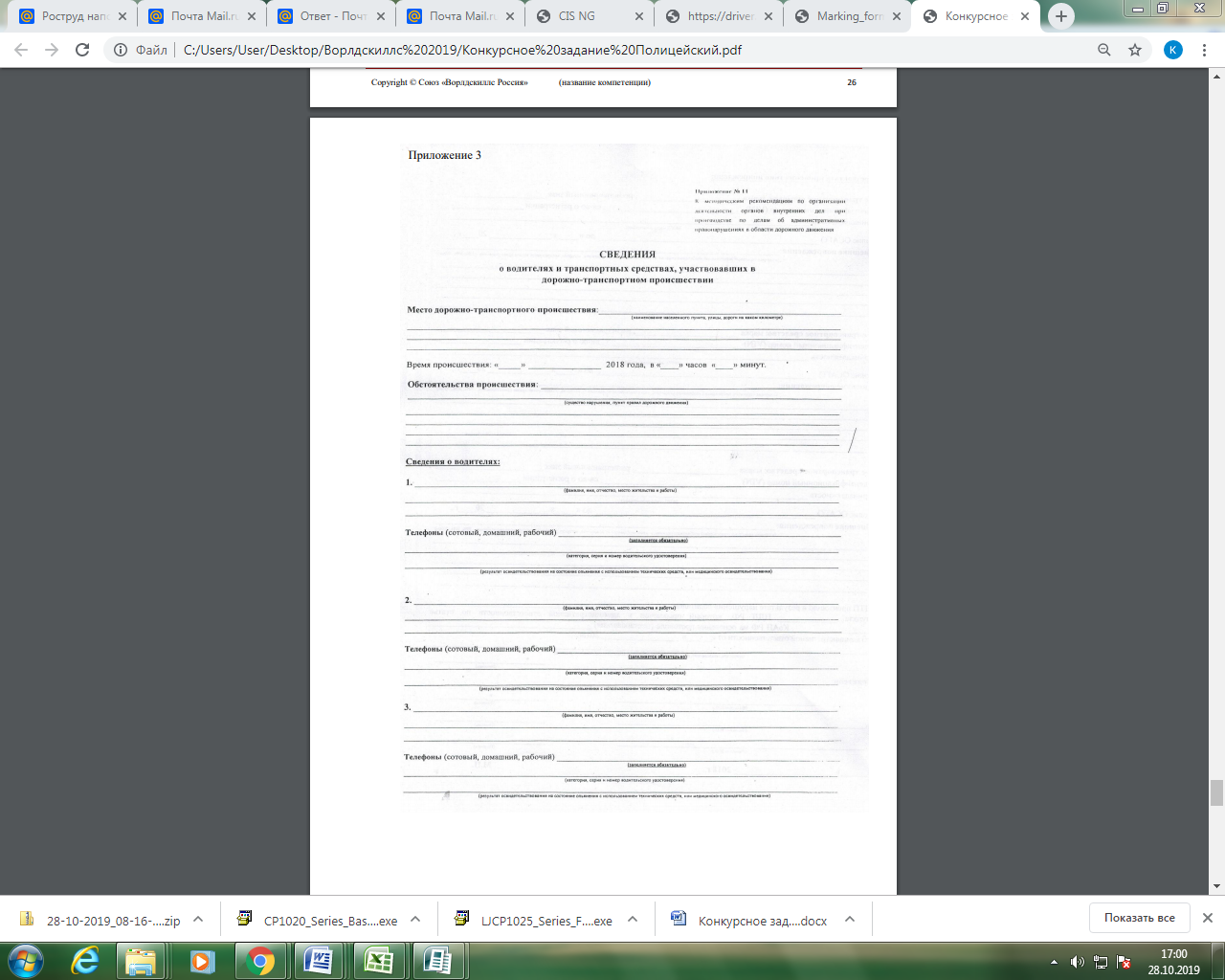 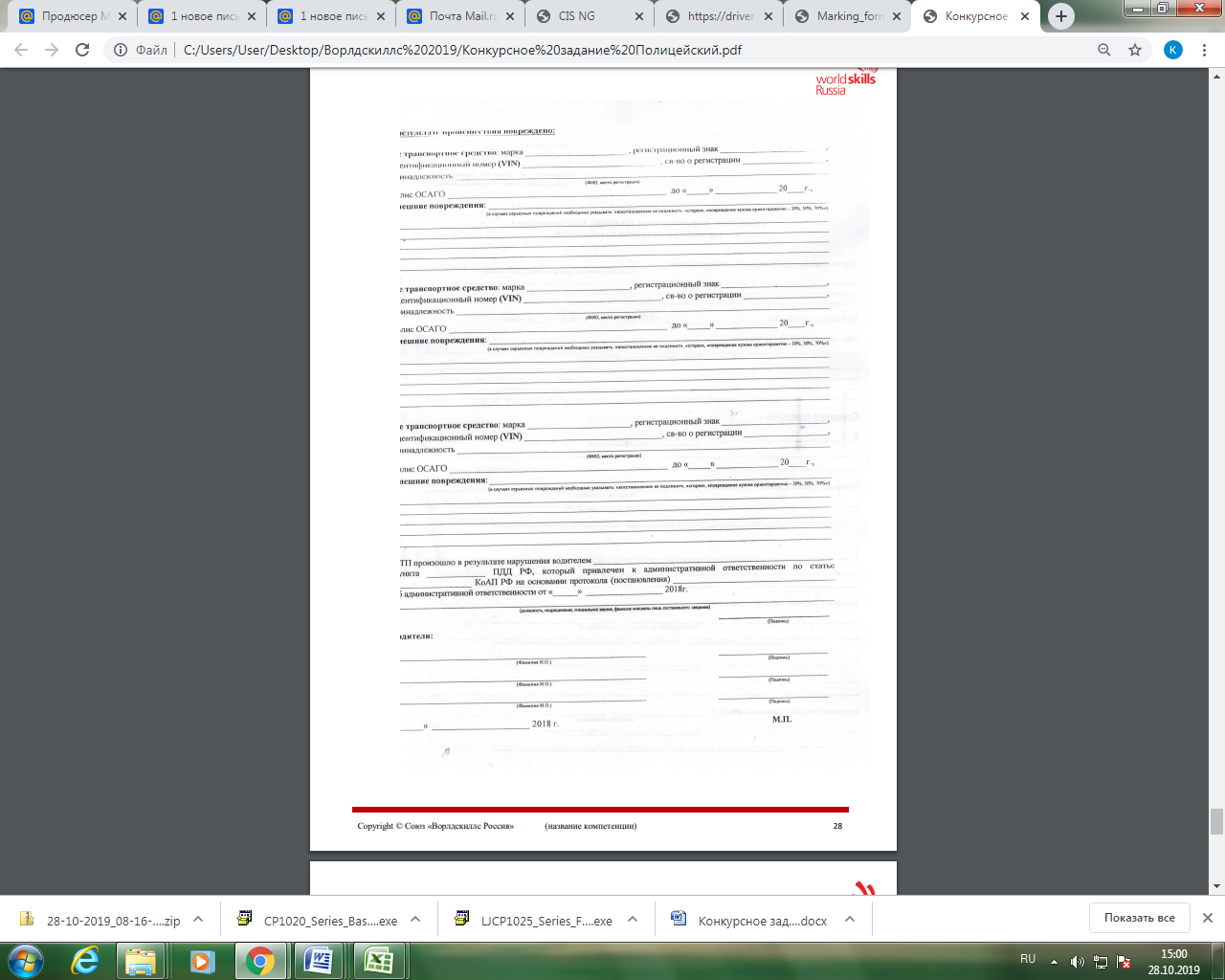 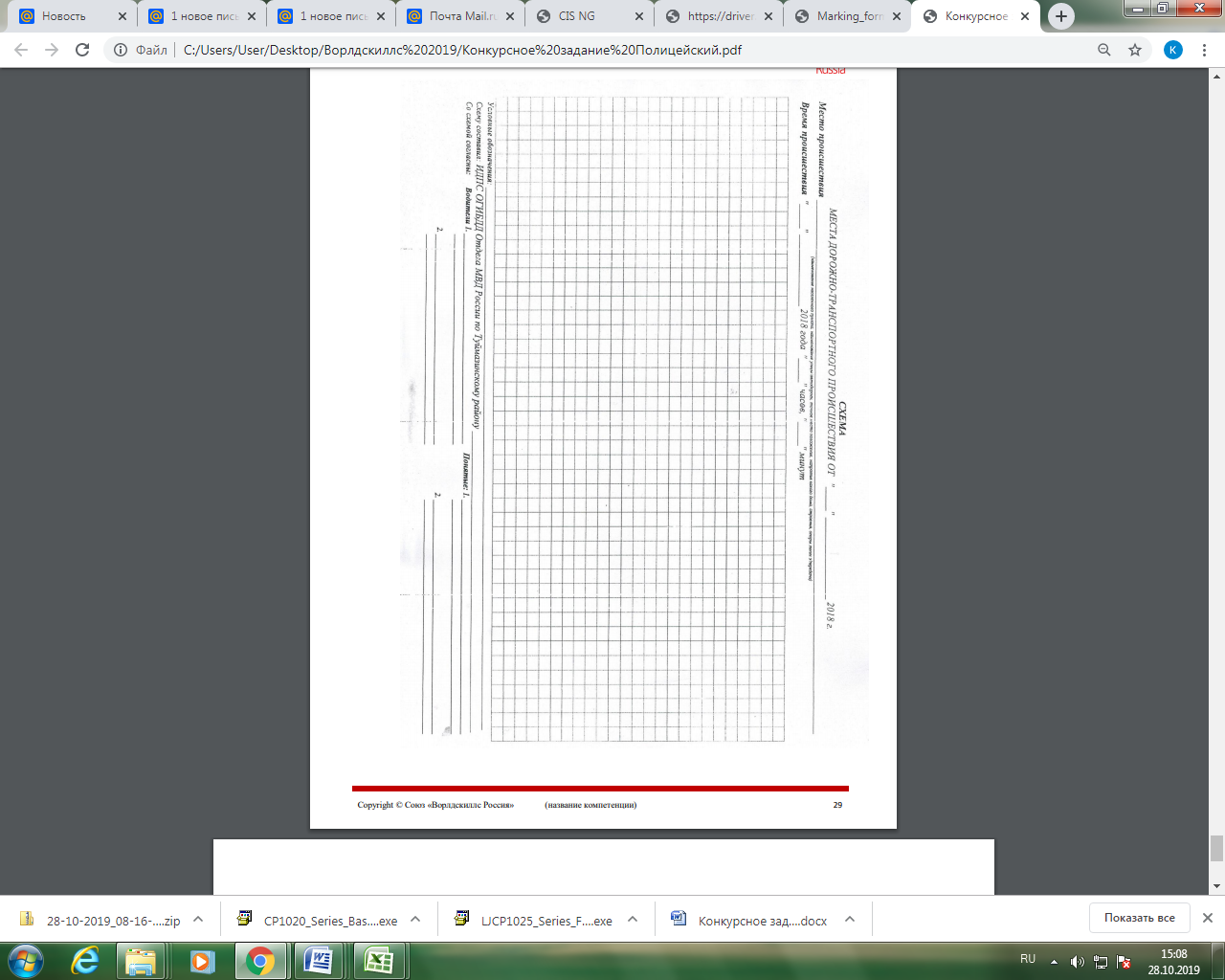 № п/пНаименование модуляВремя на выполнение1Начальная профессиональная подготовка22 часа – общее время на выполнение всех модулей.Время выполнения каждого модуля не лимитировано.2Тактико-специальная подготовка22 часа – общее время на выполнение всех модулей.Время выполнения каждого модуля не лимитировано.3Оперативная и физическая подготовка22 часа – общее время на выполнение всех модулей.Время выполнения каждого модуля не лимитировано.4PoliceSkills22 часа – общее время на выполнение всех модулей.Время выполнения каждого модуля не лимитировано.КритерийКритерийБаллыБаллыБаллыМнение судейИзмеримаяВсегоAОперативное реагирование51015BФизическая сила15CСтрессоустойчивость1010DСлаженность действий в наряде51520EПрофессиональное обращение с оружием и спецсредствами2020FЮридическая техника15520Всего3565100Вид дактил.Регистрации _________________Дакт._______________________Форм.ФормулаДополнит.Классифик. 16ПРАВАЯ РУКАПРАВАЯ РУКАПРАВАЯ РУКАПРАВАЯ РУКАПРАВАЯ РУКА81. Большой1. Большой1. Большой2. Указательный2. Указательный2. Указательный3. Средний3. Средний3. Средний4. Безымянный4. Безымянный4. Безымянный5. Мизинец5. Мизинец5. Мизинец1684Линия перегибаЛиния перегибаЛиния перегибаЛЕВАЯ РУКАЛЕВАЯ РУКАЛЕВАЯ РУКАЛЕВАЯ РУКАЛЕВАЯ РУКА4216. Большой6. Большой6. Большой7. Указательный7. Указательный7. Указательный8. Средний8. Средний8. Средний9. Безымянный9. Безымянный9. Безымянный10. Мизинец10. Мизинец10. Мизинец21Линия перегибаКОНТРОЛЬНЫЕ ОТТИСКИКОНТРОЛЬНЫЕ ОТТИСКИЛевая рукаБольшойБольшойПравая рукаЛевая рукаПравая рука«»   20 г.Осмотр начат	вчминОсмотр окончен	вчмин,получив сообщение,прибыл1.2.с участиемпроизвел осмотрСпециалисту (эксперту)разъяснены его права и обязанности, предусмотренные ст. 58 (57) УПК РФ.             Лица,    участвующие    в    следственном    действии,    были    заранее   предупреждены   о применении при производстве следственного действия технических средств          Осмотр производился в условияхОсмотром установлено:В ходе осмотра проводилась          При производстве следственного действия изъяты               Все  обнаруженное  и  изъятое  при  производстве  следственного действия предъявлено понятым и другим участникам следственного действия.             К протоколу прилагаютсяПротокол  предъявлен  для  ознакомления  всем  лицам,  участвовавшим   в   следственном действии.  При  этом  указанным  лицам  разъяснено  их  право  делать  подлежащие   внесению в протокол оговоренные и удостоверенные подписями этих  лиц  замечания  о  его  дополнении и уточнении. Ознакомившись с протоколом путем  участники    следственного    действия    сделали    следующие   замечания   о   его   дополнении   и уточненииПонятые:Специалист (эксперт)Иные участвующие лица:Следователь (дознаватель)«»   20 г.Осмотр начат	вчминОсмотр окончен	вчмин1.2.с участиемУПК РФ произвел осмотрСпециалисту Экспертуразъяснены его права, обязанности и ответственность, предусмотренные ст. 58 (57) УПК РФ.разъяснены его права, обязанности и ответственность, предусмотренные ст. 58 (57) УПК РФ.             Лица,   участвующие   в   следственном   действии,   были  заранее  предупреждены  о применении при производстве следственного действия технических средств          Осмотр производился в условияхОсмотром установлено:После произведенного осмотра предметы и документыВ ходе осмотра проводилась            К протоколу прилагаютсяПротокол  предъявлен  для  ознакомления  всем  лицам,  участвовавшим   в   следственном действии.  При  этом  указанным  лицам  разъяснено  их  право  делать  подлежащие   внесению в протокол оговоренные и удостоверенные подписями этих  лиц  замечания  о  его  дополнении и уточнении. Ознакомившись с протоколом путем  участники    следственного    действия    сделали    следующие   замечания   о   его   дополнении   и уточненииПонятые:Специалист (эксперт)Иные участвующие лица:Следователь (дознаватель)«»   20 г.Осмотр начат	вчминОсмотр окончен	вчмин,получив сообщение,прибыл1.2.с участиемСудебно-медицинскому эксперту (врачу, специалисту)разъяснены его права и обязанности, предусмотренные ст. 58 (57) УПК РФ.       Участвующим лицам также объявлено о применении технических средствОсмотр производился в условияхОсмотром установлено:В ходе осмотра проводилась          При производстве следственного действия изъяты К протоколу осмотра трупа прилагаютсяПеред началом, в ходе либо по окончании осмотра трупа от участвующих лицзаявления. Содержание заявлений:Понятые:Судебно-медицинский эксперт (врач, специалист)Иные участвующие лица:Протокол прочитанЗамечания к протоколуПонятые:Судебно-медицинский эксперт (врач, специалист)Иные участвующие лица:         Труп направленПонятые:Судебно-медицинский эксперт (врач, специалист)Иные участвующие лица:Следователь (дознаватель)